SBV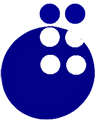 Schweizerischer Blinden- und SehbehindertenverbandSektion Aargau / SolothurnAnmeldung zum Grillplausch "Waldhaus Lättweiher" am Samstag, den 25. Juni 2022 in UnterentfeldenIch melde mich/uns für den Grillplausch an:Name und Vorname, Telefon-Nummer Festnetz sowie Handy:Geburtsdatum:Führhund:Menü:Shuttle-Bus:Ja: Nein: Selbstfahrer:Ja: Nein: Name, Vorname und die Adresse sowie die Telefonnummer der Begleitperson:Geburtsdatum, Begleitperson:Menü, Begleitperson:Der Vostand freut sich über zahlreiche Anmeldungen. Bitte füllt das Formu-lar vollständig aus und sendet die Anmeldung bis spätestens 10. Juni 2022 an Frau Katharina Gerber.Euer VorstandSBV Sektion Aargau / SolothurnKatharina Gerber, Veranstaltungen, Werkhofstr. 2A, 4562 Biberist SOTel. 032 672 19 35, katharina-gerber@sbv-bvas.ch, www.sbv-bvas.ch